                                                                                                                                                                                    РАСПРОСТРАНЯЕТСЯ  БЕСПЛАТНО 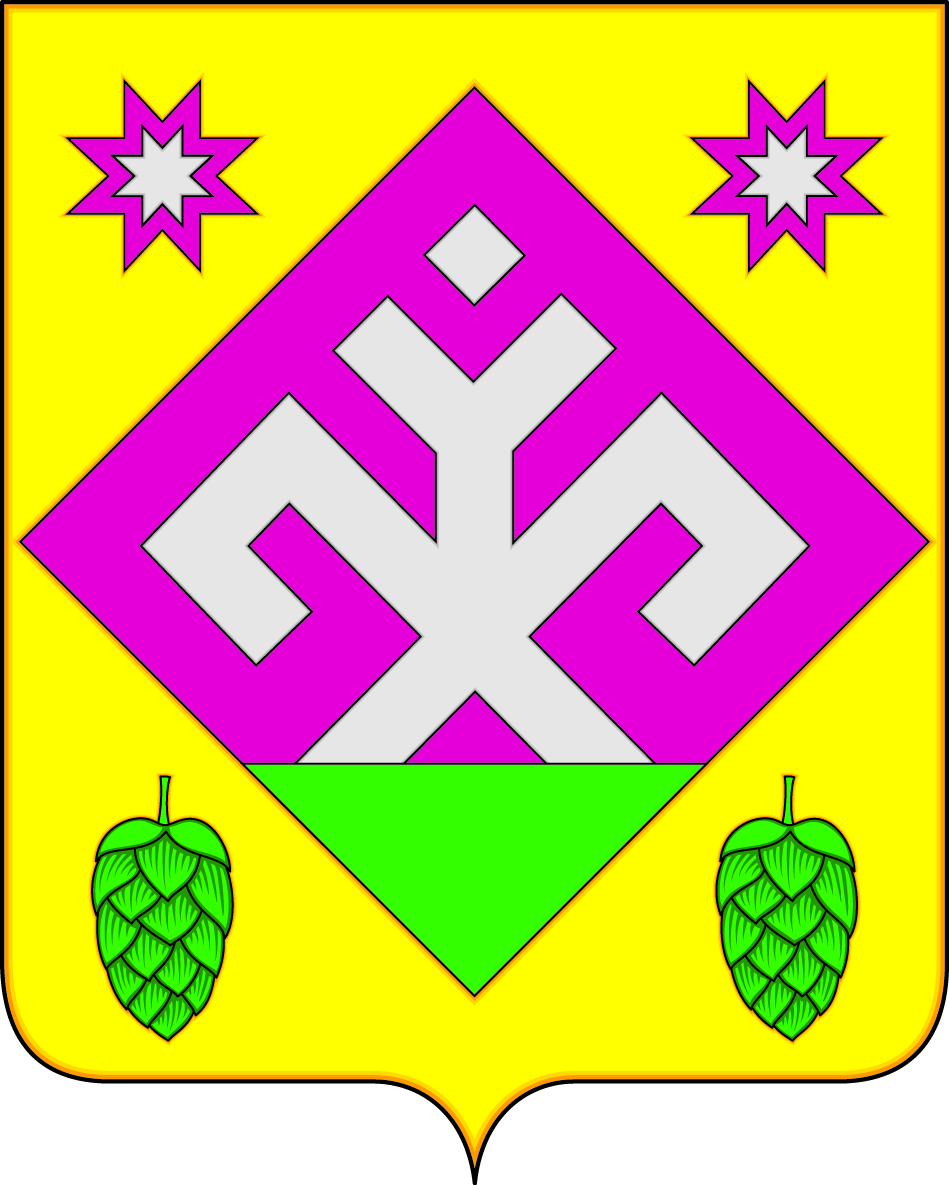                                                                                                                                                        ГАЗЕТА ОСНОВАНА В 2006 ГОДУ                      Рысайкинская                           ласточка ОФИЦИАЛЬНОЕ ОПУБЛИКОВАНИЕЗаключениео результатах публичных слушанийв сельском поселении Рысайкино муниципального района Похвистневский Самарской области по вопросу о проекте Решения Собрания представителей сельского поселения Рысайкино муниципального района Похвистневский Самарской области«О внесении изменений в Устав сельского поселения Рысайкино муниципального района Похвистневский Самарской области»от 16 января 2023 года1. Дата проведения публичных слушаний – 26 декабря 2022 года по 15 января 2023 года.2. Место проведения публичных слушаний – 446495, Самарская область, Похвистневский район, село Рысайкино, ул. Ижедерова, д.59.3. Основание проведения публичных слушаний – решение Собрания представителей сельского поселения Рысайкино муниципального района Похвистневский Самарской области «О предварительном одобрении проекта решения Собрания представителей сельского поселения Рысайкино муниципального района Похвистневский Самарской области «О внесении изменений в Устав сельского поселения Рысайкино муниципального района Похвистневский Самарской области» и вынесении проекта на публичные слушания» от 23 декабря 2022 года  № 85, опубликованное в газете «Рысайкинская ласточка» от 23 декабря 2022 года  № 38 (518).         4. Вопрос, вынесенный на публичные слушания, – проект Решения Собрания представителей сельского поселения Рысайкино муниципального района Похвистневский Самарской области «О внесении изменений в Устав сельского поселения Рысайкино муниципального района Похвистневский Самарской области».5. 06 января 2023 года по адресу: 446495, Самарская область, Похвистневский район, село Рысайкино, ул. Ижедерова, д. 59 проведено мероприятие по информированию жителей поселения по вопросам публичных слушаний, в котором приняли участие 9 (девять) человек. 6. Мнения, предложения и замечания по проекту Решения Собрания представителей сельского поселения Рысайкино муниципального района Похвистневский Самарской области «О внесении изменений в Устав сельского поселения Рысайкино муниципального района Похвистневский Самарской области» внесли в протокол публичных слушаний, – 1 (один) человек. 7. Обобщенные сведения, полученные при учете мнений, выраженных жителями сельского поселения Рысайкино муниципального района Похвистневский Самарской области и иными заинтересованными лицами по проекту Решения Собрания представителей сельского поселения Рысайкино муниципального района Похвистневский Самарской области «О внесении изменений в Устав сельского поселения Рысайкино муниципального района Похвистневский Самарской области»:7.1. Мнение о целесообразности принятия Решения Собрания представителей сельского поселения Рысайкино муниципального района Похвистневский Самарской области «О внесении изменений в Устав сельского поселения Рысайкино муниципального района Похвистневский Самарской области» в редакции, вынесенной на публичные слушания, и мнение, содержащее положительную оценку по вопросу публичных слушаний, высказал 1 (один) человек.7.2. Мнения, содержащие отрицательную оценку по вопросу публичных слушаний, не высказаны.7.3. Замечания и предложения по вопросу публичных слушаний:-предложено принять Решение Собрания представителей сельского поселения Рысайкино муниципального района Похвистневский Самарской области «О внесении изменений в Устав сельского поселения Рысайкино муниципального района Похвистневский Самарской области» в редакции, вынесенной на публичные слушания. 8. По результатам рассмотрения мнений, замечаний и предложений участников публичных слушаний по проекту Решения Собрания представителей сельского поселения Рысайкино муниципального района Похвистневский Самарской области «О внесении изменений в Устав сельского поселения Рысайкино муниципального района Похвистневский Самарской области» рекомендуется принять Решение Собрания представителей сельского поселения Рысайкино муниципального района Похвистневский Самарской области «О внесении изменений в Устав сельского поселения Рысайкино муниципального района Похвистневский Самарской области» в редакции, вынесенной на публичные слушания. Председатель Собрания представителей сельского поселения Рысайкино                                                           муниципального района Похвистневский Самарской области                                                                           В.В.Перников      Новости МО МВД     В рамках профилактической конференции «Азбука права» сотрудники МО МВД России «Похвистневский» совместно с представителями Общественного совета при территориальном ОВД Татьяной Вобликовой и настоятелем храма Архангела Михаила села Красные Ключи отцом Георгием (Юрием Аношкиным), встретились с учащимися Губернского колледжа города Похвистнево. Полицейские и общественники в формате диалога рассказали студентам об основных правилах безопасности.

     Начальник районного отделения Госавтоинспекции майор полиции Эдуард Хачатуров предупредил студентов об ответственности за управление транспортным средством без соответствующих документов, привел примеры тяжелых аварий, виновниками которых стали несовершеннолетние ребята. Продемонстрировал участникам конференции социальные видеоролики, где показаны результаты краш-теста при столкновении автомашины на средней скорости, а также напомнил о правилах перехода проезжей части и обязательном использовании светоотражающих элементов.

     Вместе с присутствующими ребятами оперуполномоченный отдела уголовного розыска Сергей Григорьев обсудил вопросы формирования у молодежи нетерпимости к экстремистской идеологии, безопасности в социальных сетях и ответственности за занятие экстремистской деятельностью, призвал студентов уважительно относиться друг к другу.

     В завершение встречи отец Георгий рассказал о таких качествах человека, как терпение и предусмотрительность, которые помогают людям выбрать правильный путь и избежать неприятных, а порой опасных для жизни ситуаций. Он призвал молодых людей всегда думать о последствиях того или иного выбора. Татьяна Вобликова призвала учащихся, при совершении, какого – либо поступка думать о своих родителях и учителях – одобрят ли они его, и кому от этого поступка будет хорошо.

     Встреча пошла в доверительной обстановке, молодые люди получили ответы на все интересующие их вопросы.В Похвистнево возбуждено уголовное дело в отношении водителя, грубо нарушившего ПДД РФНаходясь на маршруте патрулирования в Похвистневском районе Самарской области инспекторы ДПС МО МВД России «Похвистневский» для проверки документов остановили автомобиль «ВАЗ 21102». За рулем транспортного средства находился 42-летний местный житель, у которого сотрудники полиции выявили явные признаки опьянения. Полицейские отстранили мужчину от управления автомобилем и предложили пройти освидетельствование на состояние опьянения, согласно результатам которого установлено алкогольное опьянение водителя с наличием абсолютного этилового спирта в выдыхаемом воздухе 1,299 мг/л.Мужчину доставили в отдел полиции для дальнейшего разбирательства, автомобиль поместили на специализированную стоянку.В ходе оформления административного материала, предусмотренного ч. 1 ст. 12.8 КоАП РФ «Управление транспортным средством водителем, находящимся в состоянии опьянения», выяснилось, что мужчина ранее привлекался к административной ответственности за невыполнение требования сотрудника полиции о прохождении медицинского освидетельствования на состояние опьянения. Тогда суд назначил нарушителю административное наказание в виде штрафа в размере тридцати тысяч рублей с лишением права управления транспортными средствами на срок один год шесть месяцев.Соответствующих выводов для себя правонарушитель не сделал, штраф не оплатил, водительское удостоверение в установленном порядке не сдал и вновь совершил противоправное деяние. Срок наказания за прошлое нарушение дорожной безопасности на момент нового правонарушения не истек.Отделом дознания МО МВД России «Похвистневский» в отношении злоумышленника возбуждено уголовное дело по признакам преступления, предусмотренного ч. 1 ст. 264.1 УК РФ (нарушение правил дорожного движения лицом, подвергнутым административному наказанию). Санкция статьи предусматривает наказание с лишением права занимать определенные должности или заниматься определенной деятельностью на срок до трех лет в виде штрафа в размере от двухсот тысяч до трехсот тысяч рублей, либо обязательных работ на срок до четырехсот восьмидесяти часов, либо принудительных работ на срок до двух лет, либо лишения свободы на срок до двух лет.Внимание, розыск без вести пропавшей!
Сотрудники МО МВД России «Похвистневский»​ разыскивают без вести пропавшую Сарафанову Галину Юрьевну 1954 года рождения, проживающую в городе Похвистнево по адресу: пер. Стахановский, дом №12. 13 апреля 2021 года примерно в 21 час. выходила на связь с дочерью, до настоящего времени о ее местонахождении ничего не известно.
Приметы: на вид 65-70 лет, рост 160 см, волосы седые до плеч.
Была одета: халат с рисунком в виде цветка, кардиган коричневого цвета, на ногах уги черного цвета. На голове, возможно, был платок синего цвета.
Особые приметы: на шее имеется небольшая шишка, ходит медленно.
Всех, кто видел женщину или располагает информацией о её местонахождении, просьба обратиться в ближайший отдел полиции или по телефону 8(937)790-50-02, 8 (84656) 2-34-69, либо 102. Кроме того, связаться с ближайшим подразделением полиции в любой ситуации поможет «Мобильное приложение МВД России» https://мвд.рф/apps, которое можно бесплатно установить на смартфон или планшетный компьютер. Конфиденциальность гарантируется!Следите за пожарной безопасностью в банеВ холодное время года одной из самых распространенных причин пожаров на территории частных домовладений становится печь, эксплуатируемая в бане. Основная причина таких возгораний – нарушение правил пожарной безопасности при её устройстве и эксплуатации.01.01.2023 в переулке Банный г. Похвистнево горела баня, предположительная причина пожара – аварийный режим работы электропроводки.02.01.2023 на улице Школьная с. Султангулово  и 07.01.2023 на улице Ново-Садовая с. Старопохвистнево горели бани, предположительная причина пожара – нарушение правил пожарной безопасности при эксплуатации отопительной печи.Чтобы избежать подобных пожаров и неприятных последствий, нужно обратить внимание на особенности постройки и эксплуатации бани. Большую роль в этом вопросе играет сознательность самих людей, эксплуатирующих баню.Причинами пожаров в бане часто становятся трещины в самой печи, в дымоходах и накопившаяся в них сажа. Поэтому очень важно следить за исправностью печей и дымоходов.Необходимо регулярно проводить чистку печи, вовремя устранять появившиеся дефекты. Кроме того, в погоне за жарким паром не допускайте перекала печи – ведь именно перекал является еще одной распространенной причиной пожара в бане.Деревянные или другие легковозгораемые предметы должны находиться на достаточном расстоянии от горячих частей печи и дымоходов или быть хорошо изолированными.Еще одной распространенной причиной возгорания бань является проблема с электропроводкой. В современных банях используются все достижения современной жизни: освещение, обогреватели, вентиляторы, кондиционеры и т. п. Следите за состоянием электропроводки, розеток и выключателей.Заблаговременно, ещё перед началом строительных работ, необходимо позаботиться о правильном, и, главное, безопасном выборе места расположения бани. Не забывайте о противопожарных разрывах: нередко пожар, начавшийся в бане, распространяется и на дом, если он расположен близко или даже под одной крышей.При эксплуатации бани, а особенно при растопке печи, надо следить за тем, чтобы тлеющие угольки не выпали из топки, а сама печь должна иметь предтопочный лист, изготовленный из негорючего материала размером не менее 0,5 x 0,7 метра.Запрещается применять для розжига печей бензин, керосин, дизельное топливо и другие легковоспламеняющиеся и горючие жидкости, топить углем, располагать горючие вещества и материалы на предтопочном листе, оставлять без присмотра печи, которые топятся, а также поручать надзор за ними детям.Бывают случаи, когда люди просто забывают о том, что баня топится. Простой недосмотр может также привести к пожару. Уходя из бани, следует убедиться, что все топливо прогорело.Не стоит забывать и про элементарные вещи: нельзя в бане пить спиртное, курить, сушить над печкой одежду, оставлять её без присмотра. Помните, пожарная безопасность бани целиком и полностью лежит на ваших плечах! Соблюдая все меры предосторожности, осуществляя правильный уход за оборудованием, вы будете долгие годы наслаждаться своей любимой баней.В случае обнаружения пожара звоните по телефону «01», «101» или «112».Неосторожность при курении может стать причиной пожараОчень часто люди гибнут от несоблюдения правил пожарной безопасности при курении. Непотушенный окурок может послужить причиной возникновения огня, который уничтожает мебель, жилые дома, словом, все на своем пути. Ущерб от непотушенной сигареты может быть колоссальным, но самое страшное это гибель человека.Подобный пожар уже произошел в новом 2023 году, в результате которого погиб мужчина. Сообщение в пожарно-спасательную службу поступило 11 января в 01 час 54 минуты, что в с.Среднее Аверкино на улице Спортивная горит жилой дом. По прибытии на место вызова начальник караула сообщил, что горит частный жилой дом, кровля дома полностью обрушена, потолочное перекрытие частично. Общая площадь пожара составляет 80 квадратных метров. Есть угроза распространения огня на рядом стоящий сарай. Со слов соседей в доме может находиться хозяин.  В 02 часа 16 минут была объявлена локализация пожара, в 03 часа 04 минуты в спальной комнате было обнаружено тело мужчины 1948 г.р., проживавшего в данном доме, а в 10 часов 50 минут пожар был полностью потушен. Предварительная причина – неосторожность при курении.Для того чтобы избежать трагедии соблюдайте элементарные правила пожарной безопасности при курении:Ни в коем случае не курите в постели или когда лежите — особенно, в сонливом состоянии, при приеме лекарств или после употребления спиртного;Не курите вблизи легковоспламеняющихся и горючих жидкостей;Курите только в специально отведенных для этого местах;Не бросайте спички, и окурки куда попало;Обязательно убедитесь, что спичка и окурок не только не горят, но и не тлеют;Храните спички, зажигалки, сигареты в недоступном для детей месте;Установите в доме автономные дымовые пожарные извещатели, которые являются наиболее надежным средством предотвращения пожаров, начинающихся с тления.Помните: пожар не возникает сам по себе. Как правило, его причина — людская халатность и беспечность в обращении с огнем.В случае обнаружения пожара звоните по телефону «01», «101» или по единому номеру вызова экстренных оперативных служб «112».
Инструктор противопожарной профилактики ПСО №35 Наталия Кожевникова.Меры безопасности при купании в праздник Крещения Господня     В ночь с 18 на 19 января православный мир отмечает праздник Крещения Господня, или Богоявления. В Крещенский сочельник и в сам день Крещения Господня во всех православных храмах после Божественной литургии совершается обряд Великого освящения воды. По древнему поверью, в этот день вся вода становится святой и исцеляет любые недуги. Освященная Крещенская вода – величайшая святыня. Ее хранят в течение всего года, употребляя в небольшом количестве утром натощак, предварительно прочитав специальную молитву. Считается, что, окунувшись в нее, люди освобождаются от грехов.  Многие отважатся в этот день искупаться в иордани — вырубленной в форме креста проруби. Традиционно в этот день тысячи верующих устремляются к природным источникам, чтобы приобщиться к священным водам, очиститься от грехов и духовно преобразиться.
     Из некоторых храмов и в Крещенский сочельник после службы совершаются торжественные процессии к прорубям на водоемах, они освящаются. Православные зачерпывают в этой проруби святую воду, умываются ею, а самые отважные «ныряют» в прорубь. Российские традиции купания в проруби восходят к временам древних скифов, которые окунали своих младенцев в ледяную воду, приучая их к суровой природе.     Нет жестких правил, как надо купаться (окунаться) в проруби на Крещение. Как правило, купание представляет собой троекратное погружение в воду с головой. При этом верующий крестится и произносит «Во имя Отца, и Сына, и Святого Духа!». На Руси издревле считается, что купание на Крещение способствует исцелению от различных недугов. Вода - живая материя. Она имеет способность изменять свою структуру под воздействием на нее источника информации. Потому с какими мыслями к ней подойдешь, то и получишь. Чтобы окунуться в холодную воду, специальной подготовки не требуется. Человеческое тело приспособлено испытывать частое воздействие холода. Необходим только настрой.        Что же происходит с организмом человека при соприкосновение с   холодной водой? Например, при зимнем купании в проруби?
     1. Погружаясь в ледяную воду с головой, вода мгновенно пробуждает центральную нервную часть головного мозга, а мозг исцеляет организм.
     2. Кратковременное воздействие низких и сверхнизких температур воспринимается организмом как положительный стресс: снимает воспаление, боль, отек, спазм. .
     3. Наше тело окутывает воздух, теплопроводность которого в 28 раз меньше теплопроводности воды. В этом и состоит фокус закаливания холодной водой. А во время короткой пробежки по снегу (например, до проруби и обратно) охлаждается только 10% поверхности тела.
4. Холодная вода высвобождает глубинные силы организма, температура тела после соприкосновения с ней достигает 40º, при которой гибнут вирусы, микробы и больные клетки.     Системное моржевание способствует оздоровлению организма, а вот погружение в прорубь один раз в году - сильнейший стресс для организма.     Для того, чтобы праздник не омрачился несчастным случаем на воде, главный специалист по ГО и ЧС администрации района призывает купающихся соблюдать следующие правила:     1. Окунаться (купаться) следует в специально оборудованных прорубях у берега, желательно вблизи спасательных станций, под присмотром спасателей. 
     2. Перед купанием в проруби необходимо разогреть тело, сделав разминку, пробежку. 
     3. К проруби необходимо подходить в удобной, нескользкой и легкоснимаемой обуви, чтобы предотвратить потери чувствительности ног. Лучше использовать ботинки или шерстяные носки для того, чтобы дойти до проруби. Возможно использование специальных резиновых тапочек, которые также защищают ноги от острых камней и соли, а также не дадут Вам скользить на льду. Идя к проруби, помните, что дорожка может быть скользкой. Идите медленно и внимательно. .
     4. Проследите за тем, чтобы лестница для спуска в воду была устойчивой. По крайней мере, для подстраховки необходимо опустить в воду край прочной толстой веревки с узлами, с тем, чтобы пловцы могли с ее помощью выйти из воды. Противоположный конец веревки должен быть надежно закреплен на берегу. 
     5. Окунаться лучше всего по шею, не замочив голову, чтобы избежать рефлекторного сужения сосудов головного мозга; Никогда не ныряйте в прорубь вперед головой. Прыжки в воду и погружение в воду с головой не рекомендуются, так как это увеличивает потерю температуры и может привести шоку от  холода. 
     6. При входе в воду первый раз старайтесь быстро достигнуть нужной Вам глубины, но не плавайте. Помните, что холодная вода может вызвать совершенно нормальное безопасное учащенное дыхание. Как только Ваше тело приспособилось к холоду. 
     7. Не находиться в проруби более 1 минуты во избежание общего переохлаждения организма.
     8. При опускании на дно в небольшой проруби опасность состоит еще и в следующем. Не все умеют опускаться вертикально. Многие опускаются под углом, смещаясь в сторону кромки льда. При глубине 4 м смещение от
начальной точки может достигнуть 1 — 1.5 м. При всплытии с закрытыми глазами в малой проруби можно «промахнуться» и удариться головой об лед. 9. Если с вами ребенок, следите за ним во время его погружения в прорубь. Испугавшийся ребенок может легко забыть, что он умеет плавать.     10. Выйти из проруби не так просто. При выходе не держитесь непосредственно за поручни, используйте сухое полотенце, горсть снега с бровки проруби, можно зачерпнуть в пригоршни больше воды и опершись о поручни, быстро и энергично подняться. 
     11. Вылезать в вертикальном положении трудно и опасно.  Сорвавшись, можно уйти под лед. Необходима страховка и взаимопомощь.
     12. После купания (окунания) разотрите себя и ребенка махровым полотенцем и наденьте сухую одежду. 
     13. Для укрепления иммунитета и во избежание возможности переохлаждения необходимо выпить горячий чай, лучше всего из ягод, фруктов и овощей из предварительно подготовленного термоса. 
                     Противопоказания к купанию в проруби:     Зимнее плавание противопоказано людям при следующих острых и хронических (в стадии обострения) заболеваниях: 
     1. Воспалительные заболевания носоглотки, придаточных полостей носа, отиты;
     2. Сердечно-сосудистой системы (врожденные и приобретенные пороки клапанов сердца, ишемическая болезнь сердца с приступами стенокардии; перенесенный инфаркт миокарда, коронаро-кардиосклероз, гипертоническая болезнь II и III стадий); 
     3. Центральной нервной системы (эпилепсия, последствия тяжелых травм черепа; склероз сосудов головного мозга в выраженной стадии, сирингомиелия; энцефалит, арахноидит); 
     4. Периферической нервной системы (невриты, полиневриты);
     5. Эндокринной системы (сахарный диабет, тиреотоксикоз); 
     6. Органов дыхания (туберкулез легких - активный и в стадии осложнений, воспаление легких, бронхиальная астма, эмфизема);
     7. Мочеполовой системы (нефрит, цистит, воспаление придатков, воспаление предстательной железы); 
     8. Желудочно-кишечного тракта (язвенная болезнь желудка, энтероколит, холецистит, гепатит); 

        Что необходимо для купания в проруби в Крещение Господня:     • полотенце и махровый халат, комплект сухой одежды;
     • плавки или купальник, можно в белье;
     • тапочки, чтобы не поранить ноги, только чтобы не скользили при ходьбе по  льду,  лучше шерстяные носки, в них можно купаться, ботинки;
     • резиновая шапочка;
     • сила воли и желаниеПри возникновении чрезвычайных ситуаций осуществить вызов одной экстренной оперативной службы можно по отдельному номеру любого оператора сотовой связи: это номера 101 (служба пожарной охраны и реагирования на ЧС), 102 (служба полиции), 103 (служба скорой медицинской помощи), 104 (служба газовой сети)       ЕДДС г.о. Похвистнево и м.р. Похвистневский 2-51-61;8-927-743-97-88УЧРЕДИТЕЛИ: Администрация сельского поселения Рысайкино муниципального района Похвистневский Самарской области и Собрание представителей сельского поселения Рысайкино муниципального района Похвистневский Самарской области.ИЗГОТОВИТЕЛЬ: Администрация сельского поселения Рысайкино муниципального района Похвистневский Самарской области.УЧРЕДИТЕЛИ: Администрация сельского поселения Рысайкино муниципального района Похвистневский Самарской области и Собрание представителей сельского поселения Рысайкино муниципального района Похвистневский Самарской области.ИЗГОТОВИТЕЛЬ: Администрация сельского поселения Рысайкино муниципального района Похвистневский Самарской области.УЧРЕДИТЕЛИ: Администрация сельского поселения Рысайкино муниципального района Похвистневский Самарской области и Собрание представителей сельского поселения Рысайкино муниципального района Похвистневский Самарской области.ИЗГОТОВИТЕЛЬ: Администрация сельского поселения Рысайкино муниципального района Похвистневский Самарской области.Адрес: Самарская область, Похвистневский район, село Рысайкино, ул. Ижедерова, 61а, тел.: 8 (846-56)  2-86-99Оригинал-макет газеты набран и свёрстан в Администрации сельского поселения Рысайкино муниципального района Похвистневский Самарской области. Газета отпечатана в Администрации сельского поселения Рысайкино м.р. Похвистневский Самарской области. Объём 0,75  печат. лист. Заказ № 2 (521). Тираж 100 экз. Подписано в печать 16.01.2023 г. в 10.00.Главный редактор    Е.П. Макарова